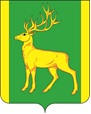 РОССИЙСКАЯ   ФЕДЕРАЦИЯИРКУТСКАЯ   ОБЛАСТЬАДМИНИСТРАЦИЯ МУНИЦИПАЛЬНОГО ОБРАЗОВАНИЯКУЙТУНСКИЙ  РАЙОНП О С Т А Н О В Л Е Н И Е«22 » сентября  2020 г.	                   р.п. Куйтун	                      	       № 761-п    Об утверждении Порядка  осуществления внутреннего муниципального финансового контроляРуководствуясь статьей 269.2  Бюджетного кодекса Российской Федерации, статьями 37, 46 Устава муниципального образования Куйтунский район, администрация муниципального образования Куйтунский район П О С Т А  Н О В Л Я Е Т:         1. Утвердить Порядок  осуществления внутреннего муниципального финансового контроля (Приложение 1).         2. Признать утратившими силу следующие постановления администрации муниципального образования Куйтунский район:          2.1. Постановление администрации муниципального образования Куйтунский район от 25.06.2018г. № 353-п  «Об утверждении Порядка осуществления внутреннего муниципального финансового контроля»;         2.2. Постановление администрации муниципального образования Куйтунский район от 25.06.2018г.  № 354-п «Об утверждении Порядка осуществления контроля за соблюдением федерального закона «О контрактной системе в сфере закупок товаров, работ, услуг для обеспечения государственных и муниципальных нужд».        3. Организационному отделу управления по правовым вопросам, работе с архивом и кадрами администрации  муниципального образования Куйтунский район (Рябикова Т.А.): - разместить настоящее  постановление  на официальном сайте муниципального образования Куйтунский район в сети «Интернет»; - внести информационные справки на сайте о дате признания утратившими силу постановлений администрации муниципального образования Куйтунский район от 25.06.2018г. № 353-п и 354-п;4. Начальнику архивного отдела управления по правовым вопросам, работе с архивом и кадрами администрации муниципального образования Куйтунский район Хужеевой Е.В.: - внести информационные справки в оригиналы  постановлений администрации муниципального образования Куйтунский район от 25.06.2018 года  № 353-п и 354-п о дате признания утратившими силу.         5. Настоящее постановление вступает в силу со дня его подписания.         6.  Контроль за исполнением настоящего постановления возложить на начальника финансового управления администрации муниципального образования Куйтунский район Ковшарову Н.А.Мэр муниципального образования  Куйтунский район	                                                                                               А.П. Мари Приложение 1                                                                                         к постановлению администрации                                                                                   муниципального образования                                                                                                          Куйтунский район                                                                                                                                   от « 22 »  сентября  2020 № 761-п                                                                 Порядок осуществления внутреннего муниципального финансового контроля          1.Общие положения1.1. Настоящий Порядок разработан в соответствии с статьей 269.2 Бюджетного Кодекса Российской Федерации и определяет порядок осуществления финансовым управлением администрации муниципального образования Куйтунский район (далее - орган контроля), полномочий по внутреннему муниципальному финансовому контролю (далее - деятельность по контролю).    1.2. Орган контроля при осуществлении деятельности по контролю осуществляет следующие полномочия по контролю:а) контроль за соблюдением положений правовых актов, регулирующих бюджетные правоотношения, в том числе устанавливающих требования к бухгалтерскому учету и составлению и представлению бухгалтерской (финансовой) отчетности муниципальных учреждений;б) контроль за соблюдением положений правовых актов, обусловливающих публичные нормативные обязательства и обязательства по иным выплатам физическим лицам из бюджетов бюджетной системы Российской Федерации, а также за соблюдением условий договоров (соглашений) о предоставлении средств из соответствующего бюджета, государственных (муниципальных) контрактов;в) контроль за соблюдением условий договоров (соглашений), заключенных в целях исполнения договоров (соглашений) о предоставлении средств из бюджета, а также в случаях, предусмотренных настоящим Кодексом, условий договоров (соглашений), заключенных в целях исполнения государственных (муниципальных) контрактов;г) контроль за достоверностью отчетов о результатах предоставления и (или) использования бюджетных средств (средств, предоставленных из бюджета), в том числе отчетов о реализации государственных (муниципальных) программ, отчетов об исполнении (муниципальных заданий, отчетов о достижении значений показателей результативности предоставления средств из бюджета;д) контроль в сфере закупок, предусмотренный законодательством Российской Федерации о контрактной системе в сфере закупок товаров, работ, услуг для обеспечения государственных и муниципальных нужд.1.3. Объектами контроля являются:          а) главные распорядители (распорядители, получатели) средств местного бюджета, главные администраторы (администраторы) доходов местного бюджета, главные администраторы (администраторы) источников финансирования дефицита местного бюджета;б) главные распорядители (распорядители) и получатели средств местного бюджета, которому предоставлены межбюджетные трансферты) в части соблюдения ими целей, порядка и условий предоставления межбюджетных трансфертов, бюджетных кредитов, предоставленных из другого бюджета бюджетной системы Российской Федерации, а также достижения ими показателей результативности использования указанных средств, соответствующих целевым показателям и индикаторам, предусмотренным муниципальными  программами;в) муниципальные бюджетные учреждения в части соблюдения ими целей и условий предоставления средств, источником финансового обеспечения которых являются целевые межбюджетные трансферты;г) муниципальные унитарные предприятия в части соблюдения ими целей и условий предоставления средств, источником финансового обеспечения которых являются целевые межбюджетные трансферты.1.4. Основными принципами контрольной деятельности органов внутреннего муниципального финансового контроля являются:а ) общие принципы, определяющие нормы, которыми должны руководствоваться уполномоченные должностные лица при осуществлении контрольной деятельности, включающие в себя этические принципы, принципы независимости, объективности, профессиональной компетентности, целеустремленности, достоверности, профессионального скептицизма.б) принципы осуществления профессиональной деятельности определяющие нормы, которыми должны руководствоваться уполномоченные должностные лица при осуществлении контрольной деятельности, включающие в себя принципы эффективности, риск-ориентированности, автоматизации, информатизации, единства методологии, взаимодействия, информационной открытости. 2. Права и обязанности должностных лиц органов внутреннего муниципального финансового контроля и объектов внутреннего муниципального финансового контроля (их должностных лиц)2.1. Должностными лицами органа контроля, осуществляющими контрольную деятельность, являются:а) руководитель органа контроля;б) муниципальные служащие органа контроля, уполномоченные на проведение контрольных мероприятий.2.2.Должностные лица органа контроля имеют право:а) запрашивать и получать у объекта контроля на основании обоснованного запроса в письменной или устной форме информацию, документы и материалы, а также их копии, необходимые для проведения контрольных мероприятий;б) получать объяснения у объекта контроля в письменной или устной формах, необходимые для проведения контрольных мероприятий;в) при осуществлении выездных проверок (ревизий, обследований) беспрепятственно по предъявлении документа, удостоверяющего личность, и копии правового акта органа контроля о проведении контрольного мероприятия посещать помещения и территории, которые занимают объекты контроля, в отношении которых проводится контрольное мероприятие, требовать предъявление поставленных товаров, результатов выполненных работ, оказанных услуг;г) назначать (организовывать) экспертизы, необходимые для проведения контрольных мероприятий, с использованием фото-, видео- и аудиотехники, а также иных видов техники и приборов, в том числе измерительных приборов, с привлечением:- независимых экспертов (специализированных экспертных организаций);- специалистов иных муниципальных органов;- специалистов учреждений, подведомственных органу контроля.Под независимым экспертом (специализированной экспертной организацией) понимается физическое лицо (юридическое лицо), не заинтересованное в результатах контрольного мероприятия, обладающее специальными знаниями, опытом, квалификацией (работники которого обладают специальными знаниями, опытом, квалификацией), которое проводит экспертизу на основе договора (контракта) с органом контроля.Под специалистом иного государственного органа понимается государственный служащий органа государственной власти, органа государственной власти субъекта Российской Федерации, привлекаемый к проведению контрольных мероприятий по согласованию с соответствующим руководителем органа государственной власти.Под специалистом учреждения, подведомственному органу контроля, понимается работник казенного, бюджетного, автономного учреждения, функции и полномочия учредителя которого осуществляет орган контроля, привлекаемый к проведению контрольного мероприятия на основании поручения руководителя (заместителя руководителя) органа контроля.д) получать необходимый для осуществления внутреннего муниципального финансового контроля доступ к государственным и муниципальным информационным системам, информационным системам, владельцем или оператором которых является объект контроля, с соблюдением законодательства Российской Федерации об информации, информационных технологиях и о защите информации, законодательства Российской Федерации о государственной и иной охраняемой законом тайне;е) проводить (организовывать) мероприятия по документальному и (или) фактическому изучению деятельности объекта контроля, в том числе путем проведения осмотра, инвентаризации, наблюдения, пересчета, экспертизы, исследования, контрольных замеров (обмеров). 2.3. Должностные лица органа контроля обязаны:а) своевременно и в полной мере исполнять предоставленные в соответствии с законодательством Российской Федерации полномочия по осуществлению внутреннего муниципального финансового контроля;б) соблюдать требования нормативных правовых актов в установленной сфере деятельности;          в) проводить контрольные мероприятия в соответствии с приказом руководителя органа контроля о проведении контрольного мероприятия, при необходимости предъявлять копию приказа о проведении контрольного мероприятия;             г) не совершать действий, направленных на воспрепятствование осуществлению деятельности объекта контроля при проведении контрольного мероприятия;            д) знакомить руководителя или уполномоченное должностное лицо объекта контроля (далее - представитель объекта контроля) с копией приказа и  удостоверением на проведение контрольного мероприятия, с приказом  о приостановлении, возобновлении и продлении срока проведения контрольного мероприятия, об изменении состава проверочной (ревизионной) группы, а также с результатами контрольных мероприятий (актами и заключениями);е) не препятствовать руководителю, должностному лицу или иному работнику объекта контроля присутствовать при проведении контрольных действий по фактическому изучению деятельности объекта контроля (осмотре, инвентаризации, наблюдении, пересчете, экспертизе, исследовании, контрольном замере (обмере) в ходе выездной проверки (ревизии, обследовании) и давать пояснения по вопросам, относящимся к предмету контрольного мероприятия;ж) направлять представления, предписания об устранении выявленных нарушений в случаях, предусмотренных бюджетным законодательством Российской Федерации;з) направлять уведомления о применении бюджетных мер принуждения с случаях, предусмотренных бюджетным законодательством Российской Федерации;и) осуществлять производство по делам об административных правонарушениях в порядке, установленном законодательством Российской Федерации об административных правонарушениях;к) обращаться в суд с исковыми заявлениями о возмещении ущерба публично-правовому образованию, признании закупок недействительными в случаях, предусмотренных законодательством Российской Федерации;л) направлять в правоохранительные органы информацию о выявлении факта совершения действия (бездействия), содержащего признаки состава преступления, и (или) документы и иные материалы, подтверждающие такой факт;м) направлять в адрес государственного органа (должностного лица) в порядке, установленном законодательством Российской Федерации, информацию о выявлении обстоятельств и фактов, свидетельствующих о признаках нарушения, рассмотрение которых относится к компетенции такого органа (должностного лица), и (или) документы и иные материалы, подтверждающие такие факты.2.4. Должностные лица органа контроля при привлечении независимого эксперта (работника специализированной экспертной организации), специалиста иного муниципального органа, не являющегося органом контроля, специалиста учреждения, подведомственного органу контроля (далее - специалист), обязаны провести проверку следующих требований, подтверждающих наличие у специалиста специальных знаний, опыта, квалификации, необходимых для проведения экспертизы:а) высшее или среднее профессиональное образование по специальности, требуемой в области экспертизы;б) стаж работы по специальности, требуемой в области экспертизы, не менее 3 лет;в) квалификационный аттестат, лицензия или аккредитация, требуемые в области экспертизы;г) знание законодательства Российской Федерации, регулирующего предмет экспертизы;д) умение использовать необходимые для подготовки и оформления экспертных заключений программно-технические средства;е) навык работы с различными источниками информации, информационными ресурсами и технологиями, использования в профессиональной деятельности компьютерной техники, прикладных программных средств, современных средств телекоммуникации, информационно-справочных, информационно-поисковых систем, баз данных;ж) специальные профессиональные навыки в зависимости от типа экспертизы.2.5. Должностные лица органа контроля при привлечении специалиста обязаны провести проверку следующих обстоятельств, исключающих участие специалиста в контрольном мероприятии:а) заинтересованность специалиста в результатах контрольного мероприятия;б) наличие у специалиста в период контрольного мероприятия и в проверяемый период гражданско-правовых, трудовых отношений с объектом контроля (его должностными лицами);в) наличие у специалиста в период контрольного мероприятия и в проверяемый период близкого родства (родители, супруги, братья, сестры, дети, а также братья, сестры, родители и дети супругов) с должностными лицами объекта контроля;г) признание лица, являющегося специалистом, недееспособным или ограниченно дееспособным по решению суда;д) включение специалиста, являющегося независимым экспертом или работником специализированной экспертной организации, в реестр недобросовестных поставщиков в соответствии с Федеральным законом "О контрактной системе в сфере закупок товаров, работ, услуг для обеспечения государственных и муниципальных нужд".2.6. В случае отсутствия одного из указанных в подпункте 2.4 Порядка условий, подтверждающих наличие у специалиста специальных знаний, опыта, квалификации, и (или) выявления одного из указанных в подпункте 2.5 Порядка обстоятельств, исключающих участие специалиста в контрольном мероприятии, должностные лица органа контроля не вправе допускать такого специалиста к участию в контрольном мероприятии, а привлеченного специалиста обязаны отстранить от участия в контрольном мероприятии.2.7. Объекты контроля имеют право:  а) присутствовать при проведении контрольных действий по фактическому изучению деятельности объекта контроля (осмотре, инвентаризации, наблюдении, пересчете, экспертизе, исследовании, контрольном замере (обмере), проводимых в рамках выездных проверок (ревизий, обследований), давать объяснения по вопросам, относящимся к теме и основным вопросам, подлежащим изучению в ходе проведения контрольного мероприятия;     б) обжаловать решения и действия (бездействие)  должностных лиц органа контроля в порядке, установленном нормативными правовыми актами Российской Федерации;         в) представлять в орган контроля возражения в письменной форме на акт (заключение) , оформленный по результатам проверки, ревизии (обследования).         2.8. Объекты контроля обязаны:а) выполнять законные требования должностных лиц органа контроля;б) давать должностным лицам органа контроля объяснения в письменной или устной формах, необходимые для проведения контрольных мероприятий;в) представлять своевременно и в полном объеме должностным лицам органа контроля по их запросам, информацию, документы и материалы, необходимые для проведения контрольных мероприятий;в) предоставлять должностным лицам органа контроля, принимающим участие в проведении выездной проверки (ревизии, обследования), допуск в помещения и на территории, которые занимают объекты контроля, а так же доступ к объектам экспертизы и исследования;г) обеспечивать должностных лиц органа контроля, принимающим участие в проведении выездной проверки (ревизии), помещением и организационной техникой, необходимыми для проведения контрольных мероприятий;е) уведомлять должностных лиц, принимающих участие в проведении контрольных мероприятий, о фото- и видеосъемке, звуко- и видеозаписи действий этих должностных лиц;ж) предоставлять необходимый для осуществления контрольных мероприятий доступ к информационным системам, владельцем или оператором которых является объект контроля;з) не совершать действий (бездействия), направленных на воспрепятствование проведению контрольного мероприятия.3. Планирование проверок, ревизий, обследований3.1. Деятельность по контролю подразделяется на плановую и внеплановую и осуществляется посредством проведения плановых и внеплановых проверок, а также проведения плановых и внеплановых ревизий и обследований (далее - контрольные мероприятия). Проверки подразделяются на выездные и камеральные, а также встречные проверки, проводимые в рамках выездных и (или) камеральных проверок.3.2.Плановые контрольные мероприятия осуществляются в соответствии с планом контрольных мероприятий органа контроля, устанавливающим на очередной финансовый год перечень и сроки выполнения органом контроля контрольных мероприятий (далее – план контрольных мероприятий), который утверждается руководителем органа контроля и 3.3. Внеплановые контрольные мероприятия осуществляются на основании решения руководителя органа контроля принятого:а) в случае получения от органов государственной власти, органов местного самоуправления, органов Федерального казначейства, органов прокуратуры и иных правоохранительных органов, юридических лиц информация о наличии признаков нарушений, о предполагаемых или выявленных нарушениях бюджетного законодательства;б) в случае истечения срока ранее выданного предписания (представления);3.4. План контрольных мероприятий содержит следующую информацию:- темы контрольных мероприятий;- наименование объектов внутреннего муниципального финансового контроля (далее – объект контроля) либо групп объектов контроля по каждому контрольному мероприятию;- проверяемый период;- период (дата) начала проведения контрольных мероприятий;- сведения о должностных лицах органа контроля, ответственных за проведение контрольного мероприятия.3.5. Планирование контрольных мероприятий включает следующие этапы:а) формирование исходных данных для составления плана контрольных мероприятий;б) составление плана контрольных мероприятий;в) утверждение плана контрольных мероприятий.3.3. Формирование исходных данных для составления плана контрольных мероприятий включает:а) сбор и анализ информации об объектах контроля;б) определение объектов контроля и тем контрольных мероприятий, включаемых в  план контрольных мероприятий;в) определение предельного количества контрольных мероприятий в  плане контрольных мероприятий с учетом возможностей органа контроля на очередной финансовый год.3.6. К типовым темам плановых контрольных мероприятий относятся:а) проверка осуществления расходов на обеспечение выполнения функций казенного учреждения (органа местного самоуправления) и их отражения в бюджетном учете и отчетности;б) проверка осуществления расходов бюджета публично-правового образования на реализацию мероприятий муниципальной программы (подпрограммы, целевой программы);в) проверка предоставления и (или) использования субсидий, предоставленных из бюджета публично-правового образования бюджетным (автономным) учреждениям, и их отражения в бухгалтерском учете и бухгалтерской (финансовой) отчетности;г) проверка предоставления субсидий юридическим лицам (за исключением субсидий муниципальным учреждениям), индивидуальным предпринимателям, физическим лицам, а также физическим лицам - производителям товаров, работ, услуг и (или) соблюдения условий соглашений (договоров) об их предоставлении;д) проверка осуществления бюджетных инвестиций;е) проверка соблюдения целей, порядка и условий предоставления межбюджетной субсидии или субвенции либо иного межбюджетного трансферта, имеющего целевое назначение;ж) проверка соблюдения законодательства Российской Федерации и иных правовых актов о контрактной системе в сфере закупок товаров, работ, услуг для обеспечения государственных и муниципальных нужд в отношении отдельных закупок для обеспечения  муниципальных нужд;з) проверка достоверности отчета о реализации муниципальной программы, отчета об исполнении муниципального задания или отчета о достижении показателей результативности;и) проверка (ревизия) финансово-хозяйственной деятельности объекта контроля.3.7. Определение предельного количества контрольных мероприятий в плане контрольных мероприятий осуществляется на основании следующих факторов:а) обеспеченность органа контроля кадровыми, материально-техническими и финансовыми ресурсами в очередном финансовом году;б) выделение резерва временных и трудовых ресурсов для проведения внеплановых контрольных мероприятий. Резерв временных и трудовых ресурсов для выполнения внеплановых контрольных мероприятий определяется на основании данных о внеплановых контрольных мероприятиях, осуществленных в годы, предшествующие году составления плана контрольной деятельности (1 - 2 года).3.8. При определении количества контрольных мероприятий, включаемых в  план контрольных мероприятий, учитывается необходимость безусловного и первоочередного включения в план контрольных мероприятий объектов контроля на основании поручений администрации муниципального образования Куйтунский район. Контрольные мероприятия на основании обращений (поручений) иных органов и организаций включаются в план при наличии в указанных обращениях (поручениях) обоснования необходимости проведения соответствующих контрольных мероприятий.3.9. План контрольных мероприятий должен быть утвержден до завершения года, предшествующего планируемому году.3.10. В утвержденный план контрольных мероприятий могут вноситься изменения в случаях невозможности проведения плановых контрольных мероприятий в связи с:- наступлением обстоятельств непреодолимой силы (чрезвычайных, непредвиденных и непредотвратимых при наступивших условиях обстоятельств) ;- недостаточностью временных и (или) трудовых ресурсов при необходимости проведения внеплановых контрольных мероприятий;- внесением изменений в законодательные и иные нормативные правовые акты Российской Федерации, нормативные правовые акты субъектов Российской Федерации и муниципальные правовые акты;- выявлением в ходе подготовки контрольного мероприятия существенных обстоятельств (необходимость изменения темы контрольного мероприятия, данных об объектах контроля, перечня объектов контроля (включения и (или) исключения и (или) уточнения, в том числе дополнительных объектов контроля), сроков проведения контрольных мероприятий, проверяемого периода, должностных лиц или структурных подразделений органа контроля, ответственных за проведение контрольного мероприятия);- реорганизацией, ликвидацией объектов контроля.4. Проведение проверок, ревизий и обследований и оформление их результатов4.1. В ходе подготовки и проведения контрольного мероприятия должностными лицами органа контроля могут направляться запросы объекту внутреннего муниципального финансового контроля.4.2. Запрос объекту контроля (за исключением запроса о представлении пояснений и запроса о предоставлении доступа к информационным системам) должен содержать перечень вопросов, по которым необходимо представить документы и (или) информацию и материалы, перечень истребуемых документов и (или) информации и материалов, а также срок их представления, который должен составлять:- 10 рабочих дней со дня получения запроса объектом контроля при проведении камеральной проверки;- не менее 3 рабочих дней со дня получения запроса объектом контроля при проведении выездной проверки (ревизии), обследования, встречной проверки.Истребуемые документы, информация и материалы направляются в форме электронного документа (за исключением случаев, если органом контроля установлена необходимость представления документов на бумажном носителе):- в орган контроля - при проведении камеральной проверки;- руководителю проверочной (ревизионной) группы или уполномоченному на проведение контрольного мероприятия должностному лицу - при проведении выездной проверки (ревизии), обследования, встречной проверки.При проведении камеральной проверки документы на бумажном носителе представляются в орган контроля уполномоченным представителем (должностным лицом) объекта контроля или направляются заказным письмом. При проведении выездной проверки (ревизии), обследования, встречной проверки документы на бумажном носителе представляются руководителю проверочной (ревизионной) группы или уполномоченному на проведение контрольного мероприятия должностному лицу представителем (должностным лицом) объекта контроля. На бумажном носителе представляются подлинники документов или заверенные объектом контроля копии в установленном порядке.Истребуемые в электронном виде документы, информация и материалы представляются с сопроводительным письмом за подписью руководителя (уполномоченного лица) объекта контроля одним из следующих способов:- официальная электронная почта объекта контроля;- съемный носитель информации;- предоставление доступа к информационным ресурсам объекта контроля, содержащим данные по теме контрольного мероприятия и перечню основных вопросов, подлежащих изучению в ходе проведения контрольного мероприятия;- иной способ с применением автоматизированных информационных систем, свидетельствующий о дате представления документов.Объект контроля гарантирует достоверность и полноту представленных по запросу должностных лиц органа контроля документов в электронном виде.Истребуемые документы представляются с учетом законодательства Российской Федерации о государственной тайне.4.3. Запрос о представлении пояснений объектом контроля должен содержать информацию о выявленных ошибках и (или) противоречиях в представленных объектом контроля документах, признаках нарушений в совершенных объектом контроля действиях либо о несоответствии сведений, содержащихся в этих документах, сведениям, содержащимся в имеющихся у органа контроля документах, государственных и муниципальных информационных системах и (или) полученным от иных государственных или муниципальных органов, или вопросы по теме контрольного мероприятия, а также срок их представления, который должен составлять не менее одного рабочего дня со дня получения запроса объектом контроля.4.4. Запрос о предоставлении доступа к информационным системам, владельцем или оператором которых является объект контроля, должен содержать наименования таких систем, перечень должностных лиц органа контроля, которым необходимо предоставить доступ, и срок получения доступа, который должен составлять не менее 3 рабочих дней со дня получения запроса объектом контроля.4.5. При непредоставлении (предоставлении не в полном объеме) или несвоевременном предоставлении объектами контроля доступа к информационным системам, владельцем или оператором которых является объект контроля, непредставления информации, документов, материалов и пояснений, указанных в запросе объекту контроля, составляется соответствующий акт, срок составления которого не может превышать 3 рабочих дней после установленного срока предоставления соответствующего доступа, непредставления информации, документов, материалов и пояснений.4.6. Документы, оформляемые при назначении и проведении контрольного мероприятия, и их копии, подлежащие направлению объекту контроля, копии актов и заключений вручаются руководителю (уполномоченному представителю) объекта контроля либо направляются объекту контроля с уведомлением о вручении или иным способом, свидетельствующим о дате их получения, в том числе с применением факсимильной связи и (или) автоматизированных информационных систем, в следующие сроки:- копия приказа (распоряжения) органа контроля о назначении контрольного мероприятия - не позднее 24 часов до даты начала контрольного мероприятия;- запрос объекту контроля - не позднее дня, следующего за днем его подписания;- справка о завершении контрольных действий - не позднее последнего дня срока проведения контрольных действий (даты окончания контрольных действий);- иные документы - не позднее 3 рабочих дней со дня их подписания.5. Назначение контрольного мероприятия и подготовка к его проведению5.1. Решение о назначении планового контрольного мероприятия принимается на основании плана контрольных мероприятий.5.2. Решение о назначении внепланового контрольного мероприятия может быть принято на основании:- результата анализа данных, содержащихся в информационных системах;- установления должностным лицом органа контроля в ходе исполнения должностных обязанностей признаков нарушений законодательных и иных нормативных правовых актов по вопросам, отнесенным к полномочиям органа контроля;- результата рассмотрения поступивших обращений, запросов, поручений, иной информации о признаках нарушений законодательных и иных нормативных правовых актов по вопросам, отнесенным к полномочиям органа контроля, с учетом риск-ориентированного подхода, установленного правовым актом органа контроля;- истечения срока исполнения объектами контроля ранее выданных органом контроля представлений и (или) предписаний;- результата проведенного контрольного мероприятия, в том числе в случае невозможности получения необходимой информации (документов, материалов) в ходе проведения камеральной проверки.5.3. Решение о назначении контрольного мероприятия принимается руководителем  органа контроля и оформляется приказом органа контроля, в котором указываются:- тема контрольного мероприятия, наименование (фамилия, имя, отчество (при наличии) объекта контроля, реквизиты объекта контроля (в том числе основной государственный регистрационный номер (ОГРН), индивидуальный номер налогоплательщика (ИНН), проверяемый период, метод контроля;- основание проведения контрольного мероприятия;- состав проверочной (ревизионной) группы или в случае невозможности формирования проверочной (ревизионной) группы уполномоченное на проведение контрольного мероприятия должностное лицо;- в случае проведения экспертиз, необходимых для проведения контрольных мероприятий, сведения о привлекаемых независимых экспертах (специализированных экспертных организациях) и (или) специалистах иных государственных органов и (или) специалистах учреждений, подведомственных органу контроля, предусмотренных подпунктом "г" пункта 2.2 стандартов;- дата начала проведения контрольного мероприятия;- срок проведения контрольного мероприятия;- перечень основных вопросов, подлежащих изучению в ходе проведения контрольного мероприятия.5.4. Внесение изменений в решение о назначении контрольного мероприятия может осуществляться по решению руководителя органа контроля в форме приказа органа контроля на основании мотивированного обращения руководителя проверочной (ревизионной) группы или уполномоченного на проведение контрольного мероприятия должностного лица в отношении:- состава проверочной (ревизионной) группы или уполномоченного на проведение контрольного мероприятия должностного лица;- перечня основных вопросов, подлежащих изучению в ходе проведения контрольного мероприятия;- привлекаемых специалистов, поручения на проведение экспертизы;- проверяемого периода;- срока проведения контрольного мероприятия.5.5. В решении о назначении контрольного мероприятия срок проведения контрольного мероприятия указывается в рабочих днях.6. Проведение контрольного мероприятия6.1. В ходе проведения контрольного мероприятия могут осуществляться контрольные действия, организовываться экспертизы.6.2. К контрольным действиям при проведении контрольных мероприятий относятся:- контрольные действия по документальному изучению в отношении финансовых, бухгалтерских, отчетных документов, документов о планировании и об осуществлении закупок товаров, работ, услуг для обеспечения государственных и муниципальных нужд и иных документов, содержащих информацию о деятельности объекта контроля (в том числе документов, полученных в ходе встречных проверок, обследований и (или) на основании официальных запросов от иных организаций), данных информационных систем, в том числе информационных систем объекта контроля, путем анализа и оценки полученной из них информации с учетом информации по устным и письменным объяснениям, справкам и сведениям должностных, материально ответственных и иных лиц объекта контроля;- контрольные действия по фактическому изучению путем осмотра, инвентаризации, наблюдения, пересчета, контрольных обмеров и осуществления других действий по контролю, в том числе исследований, испытаний, измерений и иных требующих специальных знаний (навыков) контрольных действий.Под осмотром понимается визуальное обследование объектов (выполненных объемов работ, помещений, основных средств, материальных запасов) в целях получения информации по предмету и вопросам контрольного мероприятия с проведением при необходимости фото- и видеофиксации результатов осмотра.Под инвентаризацией понимается проверка наличия имущества объекта контроля и состояния его финансовых обязательств на определенную дату путем сличения фактических данных с данными бухгалтерского учета.Под наблюдением понимается отслеживание процесса или процедуры, выполняемых работниками (должностными лицами) объекта контроля (наблюдение за пересчетом материальных запасов, отслеживание выполнения процедур, по которым не остается документальных свидетельств).Под пересчетом понимается проверка точности арифметических расчетов в первичных документах, бухгалтерских записях либо выполнение самостоятельных расчетов на основании правовых актов, устанавливающих порядок определения стоимости товаров (работ, услуг), и данных, полученных по результатам контрольных обмеров (осмотров), отличных от данных первичных документов.Под контрольным обмером понимается совокупность форм и методов проведения оценки и установления достоверности объемов выполненных работ (строительно-монтажных, ремонтных, реставрационных, пусконаладочных и прочих работ), а также качества и количества фактически использованных материалов и установленного оборудования.6.3. Специалист в ходе проведения экспертизы обязан:а) в соответствии с поручением на проведение экспертизы провести анализ представленных ему документов и информации, дать обоснованное и объективное экспертное мнение;б) сообщить организующему экспертизу руководителю контрольного мероприятия:о наличии обстоятельств, препятствующих проведению экспертизы;о невозможности дать обоснованное и объективное экспертное мнение, если поручение на проведение экспертизы выходит за пределы его специальных знаний, представленные документы и информация непригодны или недостаточны для проведения экспертизы и составления экспертного заключения;в) не разглашать сведения, которые стали известны в ходе проведения экспертизы и (или) контрольного мероприятия, в том числе сведения, составляющие государственную, коммерческую или иную охраняемую законом тайну;г) обеспечить сохранность представленных документов.6.4. Специалист в ходе проведения экспертизы имеет право:а) знакомиться с находящимися в распоряжении организующего экспертизу руководителя контрольного мероприятия документами и информацией, полученными в ходе контрольного мероприятия, относящимися к поручению на проведение экспертизы;б) письменно сообщать организующему экспертизу руководителю контрольного мероприятия о необходимости:-проведения осмотра, инвентаризации, наблюдения, пересчета, исследования, контрольных обмеров и других действий по контролю;-представления дополнительных документов и информации, необходимых для составления экспертного заключения;-привлечения к проведению экспертизы других специалистов или передаче поручения на проведение экспертизы (части поручения на проведение экспертизы) другому специалисту (в случае участия нескольких специалистов), если это необходимо для исполнения поручения на проведение экспертизы, в том числе в случае, если поручение на проведение экспертизы выходит за пределы его специальных знаний, и составления экспертного заключения;-продления срока проведения экспертизы.6.5. По результатам проведения экспертизы специалистом составляется экспертное заключение.Если специалист не может дать обоснованное и объективное мнение по одному или нескольким вопросам (частям вопросов) экспертизы, то указывает это в своем экспертном заключении с обоснованием соответствующих причин.Экспертное заключение по результатам проведения экспертизы подлежит рассмотрению и анализу организующим экспертизу руководителем контрольного мероприятия на соответствие указанным в поручении на проведение экспертизы предмету и (или) вопросам экспертизы.Должностные лица проверочной (ревизионной) группы или уполномоченное на проведение контрольного мероприятия должностное лицо вправе провести дополнительные контрольные действия, необходимые для достижения целей контрольного мероприятия, в случае выявления организующим экспертизу руководителем контрольного мероприятия несоответствия экспертного заключения указанным в поручении на проведение экспертизы предмету и (или) вопросам экспертизы.Экспертное заключение по результатам проведения экспертизы прилагается к акту, заключению, оформленным по результатам контрольного мероприятия.6.6. Результаты контрольных действий по фактическому изучению деятельности объекта контроля оформляются соответствующими актами.6.7. При проведении контрольных действий может использоваться фото-, видео- и аудиотехника, а также иные виды техники и приборов, в том числе измерительных приборов.6.8. Контрольное мероприятие может быть неоднократно приостановлено:- на период проведения встречных проверок и (или) обследований;- на период проведения проверок, осуществляемых в соответствии с пунктом 2 статьи 266 1 Бюджетного кодекса Российской Федерации в процессе проверки главных распорядителей (распорядителей) бюджетных средств, главных администраторов источников финансирования дефицита бюджета, получателей бюджетных средств, заключивших договоры (соглашения) о предоставлении средств из бюджета бюджетной системы Российской Федерации;- при наличии нарушения объектом контроля требований к бюджетному (бухгалтерскому) учету, в том числе по хранению первичных учетных документов, регистров бухгалтерского учета, бухгалтерской (финансовой) отчетности, аудиторских заключений о ней, которое делает невозможным дальнейшее проведение контрольного мероприятия, - на период восстановления объектом контроля документов, необходимых для проведения контрольного мероприятия, а также приведения объектом контроля документов учета и отчетности в состояние, позволяющее проводить их изучение в ходе проведения контрольного мероприятия;- на период организации и проведения экспертиз;- на период рассмотрения запроса органа контроля компетентными государственными органами, необходимыми для проведения контрольного мероприятия;- на период непредставления (неполного представления) объектом контроля документов и информации или воспрепятствования объектом контроля проведению контрольного мероприятия;- на период осуществления объектом контроля действий по приемке товаров (работ, услуг) в соответствии с условиями государственных (муниципальных) контрактов, договоров (соглашений), заключенных в целях исполнения государственных (муниципальных) контрактов;- при наличии обстоятельств, делающих невозможным дальнейшее проведение контрольного мероприятия по причинам, независящим от должностных лиц органа контроля, включая наступление обстоятельств непреодолимой силы.Общий срок приостановлений контрольного мероприятия не может составлять более 2 лет.6.9 Решение о приостановлении проведения контрольного мероприятия принимается руководителем органа контроля в форме приказа органа контроля на основании мотивированного обращения руководителя контрольного мероприятия.На время приостановления проведения контрольного мероприятия течение его срока прерывается.6.10. Решение о возобновлении проведения контрольного мероприятия принимается руководителем органа контроля в форме приказа  органа контроля после получения органом контроля сведений об устранении причин приостановления контрольного мероприятия.6.11. Контрольное мероприятие подлежит прекращению в случае установления после его назначения факта:- ликвидации (упразднения) объекта контроля;- неосуществления объектом контроля в проверяемом периоде деятельности в соответствии с темой контрольного мероприятия;- невозможности проведения контрольного мероприятия по истечении предельного периода приостановления контрольного мероприятия.6.12. Решение о прекращении контрольного мероприятия принимается руководителем органа контроля в форме приказа органа контроля на основании мотивированного обращения руководителя контрольного мероприятия.6.13. Копии решений о приостановлении, возобновлении и прекращении контрольного мероприятия направляются объекту контроля.Копия решения о прекращении контрольного мероприятия объекту контроля не направляется.6.14. В ходе проведения контрольного мероприятия руководитель контрольного мероприятия осуществляет контроль за своевременностью и полнотой проведения контрольных действий, в том числе в форме самоконтроля, и исполнения специалистом поручения на проведение экспертизы.7. Камеральная проверка7.1. Камеральная проверка проводится по месту нахождения органа контроля путем осуществления контрольных действий, указанных в подпункте 6.2 Порядка.7.2. Срок проведения камеральной проверки составляет не более 30 рабочих дней со дня получения от объекта контроля в полном объеме информации, документов и материалов, представленных по запросу органа контроля.7.3. Руководитель органа контроля может продлить срок проведения камеральной проверки в порядке, установленном для выездных проверок (ревизий).Общий срок проведения камеральной проверки с учетом всех продлений срока ее проведения не может составлять более 50 рабочих дней.7.4. Руководитель органа контроля на основании мотивированного обращения руководителя контрольного мероприятия в случае невозможности получения необходимой информации (документов, материалов) может назначить:- проведение обследования;- проведение встречной проверки.8. Выездная проверка (ревизия)8.1. Выездная проверка (ревизия) проводится по месту нахождения объекта контроля путем проведения контрольных действий, указанных в подпункте 6.2 Порядка.Для доступа на территорию или в помещение объекта контроля члены проверочной (ревизионной) группы (уполномоченное на проведение контрольного мероприятия должностное лицо) обязаны предъявлять служебные удостоверения или копию приказа назначении контрольного мероприятия.8.2. Срок проведения выездной проверки (ревизии) должен составлять не более 40 рабочих дней.8.3. Руководитель органа контроля может продлить срок проведения выездной проверки (ревизии) по месту нахождения объекта контроля на основании мотивированного обращения руководителя контрольного мероприятия, но не более чем на 20 рабочих дней.8.4. Общий срок проведения выездной проверки (ревизии) с учетом всех продлений срока ее проведения не может составлять более 60 рабочих дней.8.5. Основаниями продления срока проведения выездной проверки (ревизии) являются:- получение в ходе проведения выездной проверки (ревизии), в том числе от правоохранительных органов, иных государственных органов либо из иных источников информации, сведений, свидетельствующих о наличии у объекта контроля нарушений законодательства и иных нормативных правовых актов, отнесенных к полномочиям органа контроля, и требующих дополнительного изучения;- наличие обстоятельств, которые делают невозможным дальнейшее проведение выездной проверки (ревизии) по причинам, независящим от должностных лиц органа контроля, в том числе обстоятельств непреодолимой силы (например, затопление, наводнение, пожар, землетрясение) на территории проведения выездной проверки (ревизии);- значительный объем проверяемых и анализируемых документов, которые не представлялось возможным установить при подготовке к проведению контрольного мероприятия.8.6. Руководитель органа контроля на основании мотивированного обращения руководителя контрольного мероприятия в случае невозможности получения необходимой информации (документов, материалов) в ходе проведения контрольных действий может назначить:- проведение обследования;- проведение встречной проверки.9. Обследование9.1. Обследование проводится в порядке, предусмотренном подпунктами 6.8 – 6.14, 8.1, 8.3, 8.5 и 8.6 Порядка.Срок проведения обследований, назначенных в рамках камеральных проверок или выездных проверок (ревизий) в соответствии с подпунктами 8.4 и 8.6 стандарта, не может превышать 20 рабочих дней, иных обследований - 40 рабочих дней.9.2. В ходе обследования проводятся исследования, осмотры, инвентаризации, наблюдения, испытания, измерения, контрольные обмеры и другие действия по контролю для определения состояния определенной сферы деятельности объекта контроля.9.3. Заключение, оформленное по результатам обследования, назначенного в соответствии с подпунктами 8.4 и 8.6 Порядка, прилагается к акту камеральной проверки или выездной проверки (ревизии), в рамках которых проведено обследование.10. Встречные проверки10.1. В рамках камеральных проверок или выездных проверок (ревизий) могут проводиться встречные проверки. При проведении встречной проверки в отношении юридического или физического лица, индивидуального предпринимателя (далее - объект встречной проверки) проводятся контрольные действия в целях установления и (или) подтверждения фактов, связанных с деятельностью объекта контроля.10.2. Встречные проверки назначаются и проводятся в порядке, предусмотренном пунктами 6.9 – 6.14, 8.1, 8.3, 8.5 и 8.6 Порядка. Срок проведения встречных проверок не может превышать 20 рабочих дней. Срок продления встречных проверок не может превышать 15 рабочих дней.Объект встречной проверки представляет своевременно и в полном объеме должностным лицам органа контроля по их запросам информацию, документы, материалы и пояснения в устной и письменной формах, необходимые для проведения встречной проверки, предоставляет им допуск в помещения и на территории, которые занимает объект встречной проверки, а также доступ к информационным системам, владельцем или оператором которых является объект встречной проверки.Результаты встречной проверки оформляются актом, который прилагается к материалам камеральной проверки или выездной проверки (ревизии), в рамках которых проведена встречная проверка.11. Оформление результатов контрольного мероприятия11.1. Оформление результатов проверок (ревизий), встречных проверок, обследований, назначенных в соответствии с подпунктами 7.4 и 8.6 Порядка, осуществляется в срок не более 15 рабочих дней со дня окончания контрольных действий, оформление результатов иных обследований осуществляется не позднее последнего дня срока проведения обследований.11.2. Оформление результатов контрольного мероприятия предусматривает:- изложение в акте, заключении результатов контрольного мероприятия;- подписание акта, заключения руководителем контрольного мероприятия.11.3. При изложении в акте, заключении результатов контрольного мероприятия должны быть обеспечены:- объективность, обоснованность, системность, доступность и лаконичность (без ущерба для содержания);- четкость формулировок описания содержания выявленных нарушений;- логическая и хронологическая последовательность излагаемого материала в рамках каждого проверяемого вопроса;- изложение фактических данных только на основе документов (информации, сведений), изученных членами проверочной (ревизионной) группы или уполномоченным на проведение контрольного мероприятия должностным лицом, при наличии исчерпывающих ссылок на них, а также фактических данных на основании контрольных действий по фактическому изучению деятельности объекта контроля в рамках полномочий органа контроля.11.4. Текст акта, заключения не должен содержать:- информацию, не имеющую отношения к теме контрольного мероприятия и (или) не соответствующую проверяемому (обследуемому) периоду (в случае, если такая информация не является необходимой для понимания сути нарушений, выявленных в пределах компетенции органа контроля);- выводов, сведений и информации, не подтвержденных доказательствами, заверенными копиями документов, фото-, видеозаписями и иными средствами фиксации;- морально-этическую оценку действий должностных лиц и сотрудников объекта контроля.11.5. При составлении акта, заключения также должны соблюдаться следующие требования:- результаты контрольного мероприятия должны излагаться последовательно в соответствии с вопросами, указанными в приказе (распоряжении) органа контроля о назначении контрольного мероприятия, в объеме, необходимом для формирования выводов по результатам проведения контрольного мероприятия;- в описании каждого нарушения должны быть указаны положения законодательных и иных нормативных правовых актов, правовых актов, являющихся основаниями предоставления бюджетных средств, которые нарушены, периоды, в которых нарушение допущено, в чем выразилось нарушение, сумма нарушения (при наличии);- при выявлении однородных нарушений может быть дана их обобщенная характеристика (детальная информация обо всех выявленных нарушениях может формироваться с использованием приложений к акту, заключению);- в тексте акта, заключения специальные термины и сокращения должны быть объяснены;- при необходимости изложения большого объема информации в тексте акта, заключения или приложениях могут использоваться наглядные средства (фотографии, рисунки, таблицы, графики и др.).Суммы выявленных нарушений указываются по каждому нарушению раздельно по годам, в которых допущены нарушения, видам средств (в том числе бюджетные средства, средства, предоставленные из бюджета), кодам бюджетной классификации Российской Федерации (для финансовых органов, главных распорядителей (распорядителей, получателей) бюджетных средств, главных администраторов (администраторов) доходов бюджета бюджетной системы Российской Федерации, главных администраторов (администраторов) источников финансирования дефицита бюджета), видам объектов государственной (муниципальной) собственности и формам их использования.Суммы выявленных нарушений указываются в валюте Российской Федерации (в рублях и копейках). Показатели, выраженные в иностранной валюте, приводятся в этой иностранной валюте, а также в валюте Российской Федерации (в сумме в рублях и копейках), определенной по официальному курсу этой иностранной валюты к рублю, установленному Центральным банком Российской Федерации на дату совершения соответствующих операций.11.6. Акт, заключение могут дополняться приложениями. Приложениями к акту, заключению являются:- акт встречной проверки (в случае ее проведения в рамках камеральной проверки, выездной проверки (ревизии);- заключение по результатам назначенного в соответствии с подпунктами 7.4 и 8.6 Порядка, обследования (в случае проведения такого обследования в рамках камеральной проверки, выездной проверки (ревизии);- ведомости, сводные ведомости (при их наличии);- экспертные заключения;- иные документы, подтверждающие результаты контрольного мероприятия.11.7. Выявленные в ходе контрольного мероприятия нарушения подтверждаются соответствующими документами или их копиями, фото-, видео-, аудиозаписями и иными материалами.11.8. Акт, заключение составляются в двух экземплярах и подписываются руководителем контрольного мероприятия.11.9 Копия акта, заключения вручается руководителю объекта контроля, его уполномоченному представителю или направляется объекту контроля в порядке, предусмотренном подпунктом  4.6 Порядка.11.10. Не допускается внесение в акт, заключение каких-либо изменений на сновании замечаний (возражений, пояснений) руководителя и (или) иных уполномоченных должностных лиц объекта контроля и дополнительно представляемых ими по окончании контрольного мероприятия информации и документов. Замечания (возражения, пояснения) руководителя и (или) иных уполномоченных должностных лиц объекта контроля рассматриваются органом контроля в порядке, предусмотренном подпунктом 11.11 Порядка.11.11. Объекты контроля вправе представить письменные замечания (возражения, пояснения) на акт (за исключением акта, составленного по результатам встречной проверки), заключение (за исключением составленного по результатам обследования, назначенного в соответствии с подпунктами 7.4 и 8.6 Порядка) в течение 15 рабочих дней со дня получения копии акта, копии заключения, которые подлежат рассмотрению руководителем органа контроля в порядке, предусмотренном федеральным стандартом внутреннего муниципального финансового контроля о реализации результатов проверок, ревизий и обследований.12. Реализация результатов проверок, ревизий и обследований.12.1. Акт проверки (ревизии), возражения объекта контроля на акт проверки (ревизии) (при их наличии), а также иные материалы проверки (ревизии) подлежат рассмотрению руководителем  органа контроля, по результатам которого принимается одно или несколько решений:- о наличии или об отсутствии оснований для направления представления и (или) предписания объекту контроля;- о наличии или об отсутствии оснований для направления информации в правоохранительные органы, органы прокуратуры и иные государственные (муниципальные) органы;- о наличии или об отсутствии оснований для назначения внеплановой выездной проверки (ревизии) (далее - повторная проверка (ревизия), в том числе при наличии:        - письменных возражений от объекта контроля и представленных объектом контроля дополнительных документов, относящихся к проверенному периоду, влияющих на выводы по результатам проведения проверки (ревизии);        - признаков нарушений, которые не могут в полной мере быть подтверждены в рамках проведенной проверки (ревизии).12.2. Заключение, составленное по результатам обследования, возражения объекта контроля на него (при их наличии), а также иные материалы обследования подлежат рассмотрению руководителем органа контроля, по результатам которого может быть принято решение о проведении внеплановой выездной проверки (ревизии).12.3. Акт, заключение и иные материалы контрольного мероприятия подлежат рассмотрению руководителем органа контроля в срок не более 50 рабочих дней со дня подписания акта, заключения.Результаты повторной проверки (ревизии) рассматриваются в совокупности с результатами проверки (ревизии), по результатам которой принято решение о назначении повторной проверки (ревизии).По результатам повторной проверки (ревизии) не может быть принято повторное решение о назначении внеплановой выездной проверки (ревизии) в отношении одного и того же объекта контроля, темы проверки и проверяемого периода.12.4. На основании решения руководителя органа контроля, принятого по результатам рассмотрения акта проверки (ревизии), а также иных материалов проверки (ревизии), результатов повторной проверки (ревизии), о наличии оснований для направления представления и (или) предписания объекту контроля и (или) о наличии оснований для направления информации в правоохранительные органы, органы прокуратуры и иные государственные (муниципальные) органы должностные лица органа контроля, ответственные за проведение контрольного мероприятия, при отсутствии оснований для назначения повторной проверки (ревизии) обеспечивают подготовку и направление:- представления и (или) предписания объекту контроля;- информации в правоохранительные органы, органы прокуратуры и иные государственные (муниципальные) органы.12.5. Орган контроля направляет объекту контроля представление не позднее 10 рабочих дней со дня принятия решения о его направлении.12.6. При наличии возможности определения суммы причиненного ущерба публично-правовому образованию орган контроля направляет объекту контроля предписание:- одновременно с представлением в случае невозможности устранения нарушения;- в срок не позднее 5 рабочих дней со дня окончания срока исполнения представления в случае неустранения нарушения либо частичного неустранения нарушения в установленный в представлении срок.12.7. Одновременно с направлением объекту контроля представления, предписания орган контроля  направляет их копии:- главному распорядителю бюджетных средств в случае, если объект контроля является подведомственным ему получателем бюджетных средств;- органу исполнительной власти (органу местного самоуправления), осуществляющему функции и полномочия учредителя, в случае, если объект контроля является бюджетным или автономным учреждением.12.8. В представлении помимо требований, предусмотренных пунктом 2 статьи 270 Бюджетного кодекса Российской Федерации, указываются:- объект контроля, тема проверки (ревизии), проверенный период;- основания проведения проверки (ревизии), реквизиты акта проверки (ревизии);- информация о выявленных нарушениях - нарушениях, по которым принято решение о направлении представления, в том числе информация о суммах средств, использованных с этими нарушениями;- положение о представлении объектом контроля информации о результатах исполнения представления с приложением копий документов, подтверждающих его исполнение, и сроки направления объектом контроля указанных информации и материалов органу контроля.12.9. В предписании помимо требований, предусмотренных пунктом 3 статьи 270 2 Бюджетного кодекса Российской Федерации, указываются:-  объект контроля, тема проверки (ревизии), проверенный период;- реквизиты представления, содержащего информацию о нарушении, влекущем причинение ущерба публично-правовому образованию, и информация об этом нарушении;- сумма ущерба, причиненного публично-правовому образованию (без учета объемов средств, перечисленных в возмещение указанного ущерба до направления предписания);- требование о принятии объектом контроля мер по возмещению причиненного ущерба публично-правовому образованию, в том числе мер, предусматривающих направление объектом контроля, являющимся государственным (муниципальным) органом или государственным (муниципальным) учреждением, требований о возврате средств к юридическим или физическим лицам, необоснованно их получившим, и (или) виновным должностным лицам и осуществление претензионно-исковой работы;- положение о представлении объектом контроля информации о результатах исполнения предписания с приложением копий документов, подтверждающих его исполнение, и сроки направления объектом контроля указанных информации и материалов органу контроля.12.10. Контроль за исполнением объектами контроля представлений и предписаний осуществляется должностными лицами органа контроля, ответственными за проведение контрольного мероприятия, по результатам которого принято решение о направлении представления (предписания), на основании информации, поступающей от объекта контроля в соответствии с представлением (предписанием).12.11. Представление считается исполненным в случае, когда представленные объектом контроля документы, материалы и информация подтверждают устранение нарушения и (или) принятие указанных в представлении мер по устранению причин и условий нарушения, а также в случае наличия указанной информации в государственных (муниципальных) информационных системах.Указанные в предписании требования о возмещении ущерба, причиненного публично-правовому образованию, считаются исполненными объектом контроля после зачисления в полном объеме средств возмещения ущерба на единый счет соответствующего бюджета бюджетной системы Российской Федерации.12.12. Неисполнение представления или предписания является основанием для принятия решения о возбуждении должностным лицом органа контроля дела об административном правонарушении в отношении объекта контроля (его должностного лица), не исполнившего такое представление или предписание.Неисполнение представления является основанием для принятия решения руководителем органа контроля о подготовке в    финансовый орган уведомления о применении бюджетных мер принуждения.В случае неисполнения предписания финансовый орган направляет в суд исковое заявление о возмещении объектом контроля ущерба, причиненного муниципальному образованию.12.13. Обжалование представлений и предписаний органа контроля осуществляется:- в досудебном порядке в соответствии подпунктом 13 Порядка;- в судебном порядке по правилам, установленным законодательством Российской Федерации.12.14. В уведомлении о применении бюджетных мер принуждения помимо информации, предусмотренной абзацем первым пункта 5 статьи 306 2 Бюджетного кодекса Российской Федерации, указываются объект контроля, тема проверки (ревизии), проверенный период.Орган контроля направляет финансовому органу, уведомление о применении бюджетных мер принуждения в сроки и порядке, которые предусмотрены абзацем третьим статьи 306 Бюджетного кодекса Российской Федерации.По основаниям и в порядке, которые предусмотрены абзацем четвертым пункта 5 статьи 306  Бюджетного кодекса Российской Федерации, орган контроля подготавливает уведомление о применении бюджетных мер принуждения, содержащее уточненные сведения, которое также должно содержать помимо уточненной на основании запроса финансового органа, предусмотренной абзацем первым пункта 5 статьи 306 Бюджетного кодекса Российской Федерации, указание на объект контроля, тему проверки (ревизии), проверенный период.12.15. Решение о продлении срока исполнения представления (предписания) принимается однократно на основании поступления в орган контроля обращения объекта контроля, которому направлено представление (предписание) о невозможности исполнения представления (предписания) в установленный срок в связи с возникновением обстоятельств, препятствующих его исполнению, с приложением заверенных в установленном порядке документов (материалов), подтверждающих наступление обстоятельств, в том числе:- осуществление объектом контроля претензионно-исковой работы в целях исполнения представления (предписания);- проведение реорганизации объекта контроля;- рассмотрение жалобы объекта контроля (его уполномоченного представителя) в соответствии с федеральным стандартом внутреннего муниципального финансового контроля о правилах досудебного обжалования решений и действий (бездействия) органов внутреннего муниципального финансового контроля и их должностных лиц;обстоятельства, делающие невозможным исполнение представления (предписания) в установленные сроки, не зависящие от объекта контроля, в том числе обстоятельства непреодолимой силы.12.16. Обращение, содержащее основания для продления срока исполнения представления (предписания), может быть направлено органу контроля не позднее чем за 10 рабочих дней до окончания срока исполнения представления (предписания).12.17.  Решение руководителя органа контроля о продлении срока исполнения требования, содержащегося в представлении (предписании), или решение об отсутствии оснований продления срока исполнения представления (предписания) принимается руководителем органа контроля в течение 10 рабочих дней со дня поступления соответствующего обращения.12.18. Орган контроля уведомляет объект контроля о решении, принятом в соответствии с подпунктом 12.17 Порядка, не позднее дня, следующего за днем принятия указанного решения.13. Правила досудебного обжалования решений и действий (бездействия) органов внутреннего муниципального финансового контроля и их должностных лиц13.1. Должностные лица органа контроля в пределах своей компетенции рассматривают жалобу и обжалуемые решения органа контроля (его должностных лиц), действия (бездействие) должностных лиц органа контроля на соответствие законодательству Российской Федерации с учетом позиции структурного подразделения (должностного лица) органа контроля, осуществляющего правовое обеспечение его деятельности, исходя из предмета и основания обжалования.13.2. Жалоба на решение органа контроля (его должностных лиц), действия (бездействие) должностных лиц органа контроля может быть подана в течение 30 календарных дней со дня, когда заявитель узнал или должен был узнать о нарушении своих прав в связи с решением органа контроля (его должностных лиц), действием (бездействием) должностных лиц органа контроля.Жалоба на предписание органа контроля может быть подана в течение 10 рабочих дней со дня получения заявителем предписания.Жалоба подается заявителем в уполномоченный на рассмотрение жалобы орган в на бумажном носителе непосредственно в орган контроля или через организацию почтовой связи.Заявитель до принятия решения по жалобе может отозвать ее полностью или частично. При этом повторное направление жалобы по тем же основаниям не допускается.13.3. Срок рассмотрения жалобы не должен превышать 20 рабочих дней со дня ее регистрации со всеми материалами в органе контроля, уполномоченном на ее рассмотрение.Орган контроля вправе запросить у заявителя дополнительную информацию и документы, относящиеся к предмету жалобы. Заявитель вправе представить указанные информацию и документы в течение 5 рабочих дней со дня направления запроса. Течение срока рассмотрения жалобы приостанавливается со дня направления запроса о представлении дополнительных информации и документов, относящихся к предмету жалобы, до дня получения их органом контроля, уполномоченным на ее рассмотрение, но не более чем на 5 рабочих дней со дня направления запроса. Неполучение от заявителя дополнительных информации и документов, относящихся к предмету жалобы, не является основанием для отказа в рассмотрении жалобы.В случае необходимости направления запроса другим государственным органам (органам местного самоуправления), иным должностным лицам для получения необходимых для рассмотрения жалобы документов и материалов руководитель (уполномоченное лицо) органа контроля вправе продлить срок рассмотрения жалобы, но не более чем на 20 рабочих дней, с уведомлением об этом заявителя и указанием причин продления срока.13.4. Подача жалобы не приостанавливает исполнение обжалуемого решения органа контроля (его должностных лиц), действия (бездействия) должностных лиц органов контроля при осуществлении ими полномочий по внутреннему муниципальному финансовому контролю.13.5. Принятие решения по жалобе осуществляется руководителем органа контроля.13.6. По результатам рассмотрения жалобы руководителем органа контроля принимается одно из следующих решений:удовлетворить жалобу в полном объеме либо удовлетворить жалобу частично в части указанных в ней отдельных оснований для обжалования в случае несоответствия решения органа контроля (его должностных лиц) или действия (бездействия) должностных лиц органа контроля законодательству Российской Федерации и (или) при неподтверждении обстоятельств, на основании которых было вынесено решение;оставить жалобу без удовлетворения в случае подтверждения по результатам рассмотрения жалобы соответствия решения или действия (бездействия) должностных лиц органа контроля законодательству Российской Федерации и при подтверждении обстоятельств, на основании которых было вынесено решение.13.7. Решение руководителя (уполномоченного лица) органа контроля по результатам рассмотрения жалобы оформляется в виде приказа (распоряжения).13.8. Основаниями для оставления жалобы без рассмотрения являются:- отсутствие подписи заявителя либо непредставление оформленных в установленном порядке документов, подтверждающих полномочия заявителя на ее подписание;- истечение установленного подпунктом 13.2 Порядка предельного срока подачи жалобы;- неуказание в жалобе фамилии, имени, отчества (при наличии) заявителя - физического лица либо наименования, сведений о месте нахождения заявителя - юридического лица;- неуказание в жалобе почтового адреса или адреса электронной почты, по которому должен быть направлен ответ заявителю;- текст жалобы не поддается прочтению;- до принятия решения по результатам рассмотрения жалобы от заявителя поступило заявление об ее отзыве;- заявителем ранее подавалась жалоба по тем же основаниям и по тому же предмету и по результатам ее рассмотрения было принято одно из решений, предусмотренных подпунктом 13.6 стандарта;- получение жалобы, в которой содержатся нецензурные либо оскорбительные выражения, угрозы жизни, здоровью и имуществу должностного лица органа контроля, а также членов его семьи;- получение органом контроля информации, что жалоба по тем же основаниям и по тому же предмету находится в производстве суда;- несоответствие предмета обжалования предмету обжалуемого решения органа контроля (его должностных лиц), действия (бездействия) должностных лиц органов контроля при осуществлении ими полномочий по внутреннему муниципальному финансовому контролю.При наличии оснований для оставления жалобы без рассмотрения жалоба возвращается заявителю без рассмотрения в срок не позднее 5 рабочих дней со дня поступления жалобы в орган контроля с сообщением, содержащим указание причин возврата жалобы. По основаниям для оставления жалобы без рассмотрения, предусмотренным абзацем пятым настоящего пункта, жалоба не возвращается.13.9. Не позднее 5 рабочих дней, следующих за днем принятия в соответствии с подпунктами 13.6 и 13.7 Порядка руководителем органа контроля решения по результатам рассмотрения жалобы, орган контроля направляет заявителю копию указанного решения с сопроводительным письмом, содержащим обоснование принятия указанного решения.13.10. Сопроводительное письмо с копией решения вручается заявителю лично под роспись либо направляется заявителю с уведомлением о вручении или иным способом, свидетельствующим о дате его получения, в том числе с применением факсимильной связи и (или) автоматизированных информационных систем.14. Составление отчетности о результатах контрольной деятельности         14.1. Органом внутреннего муниципального финансового контроля ежегодно составляется отчет о результатах осуществления органом контроля полномочий по осуществлению внутреннего муниципального финансового контроля.          14.2. В отчете отражаются сведения о результатах осуществления контрольной деятельности  за отчетный период. Отчетным периодом является календарный год - с 1 января по 31 декабря включительно.          14.3. Отчет подлежит размещению на официальном сайте администрации муниципального образования Куйтунский район в информационно-телекоммуникационной сети "Интернет" не позднее 1 марта года, следующего за отчетным.         14.4. Информация о проведении контрольного мероприятия в сфере закупок, об их результатах и выданных предписаниях размещается в единой информационной системе в течение трех рабочих дней после  подписания акта проверки.